Actividades SugeridasOBJETIVO DE APRENDIZAJE OA_1DESCRIPCIÓN DE LA ACTIVIDADExpresar y crear trabajos de arte a partir de la observación del: › entorno natural: paisaje, animales y plantas › entorno cultural: vida cotidiana y familiar › entorno artístico: obras de arte local, chileno, latinoamericano y del resto del mundoVida cotidiana1.Los estudiantes identifican características personales y de sus compañeros, guiados por el docente mediante preguntas como: › ¿cómo soy yo físicamente? (altura, color de pelo, color de ojos, entre otros) › ¿cómo son mis compañeros? ¿Somos todos iguales? ¿En qué nos parecemos y en qué nos diferenciamos? › ¿qué me gusta hacer en mi tiempo libre? › ¿qué hago en los recreos? › ¿qué actividades deportivas, artísticas o de otro tipo prefiero? › ¿qué cosas me hacen sentirme contento? › ¿qué cosas me dan miedo?Luego se resumen oralmente las distintas actividades planteadas y los estudiantes, por medio de la mímica, representan diversas posturas que toman las personas al realizar estas actividades. (Por ejemplo: posturas que reflejen actividades como bailar, andar en skate, en bicicleta y/o a caballo, jugar fútbol, etc.).(Historia, Geografía y Ciencias Sociales) R.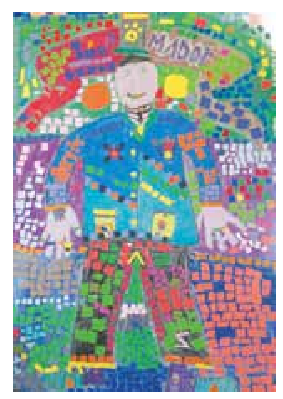 